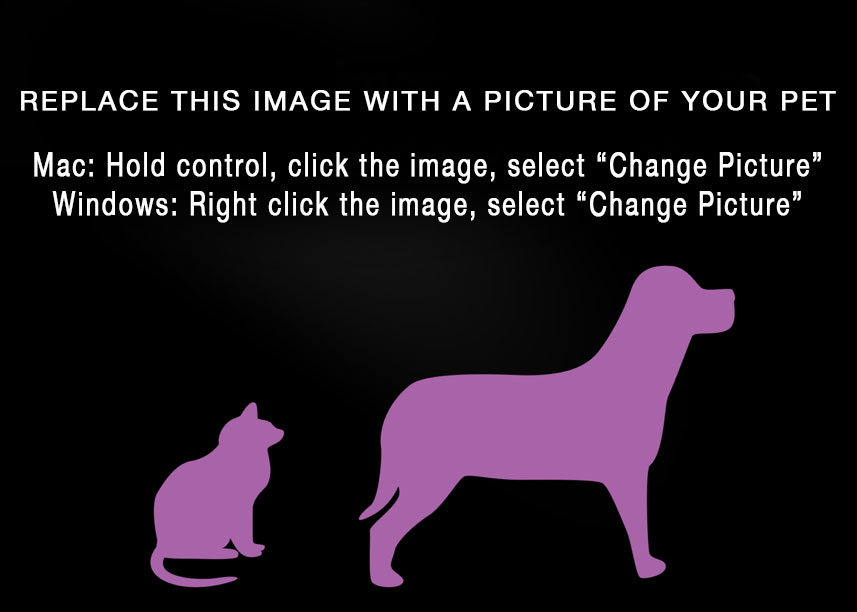 Your Pet’s NameBreed and ColorLast Seen: Date and LocationOther Identifiable Information, Distinguishing FeaturesIF YOU HAVE ANY INFORMATION PLEASE CALL:XXX-XXX-XXXX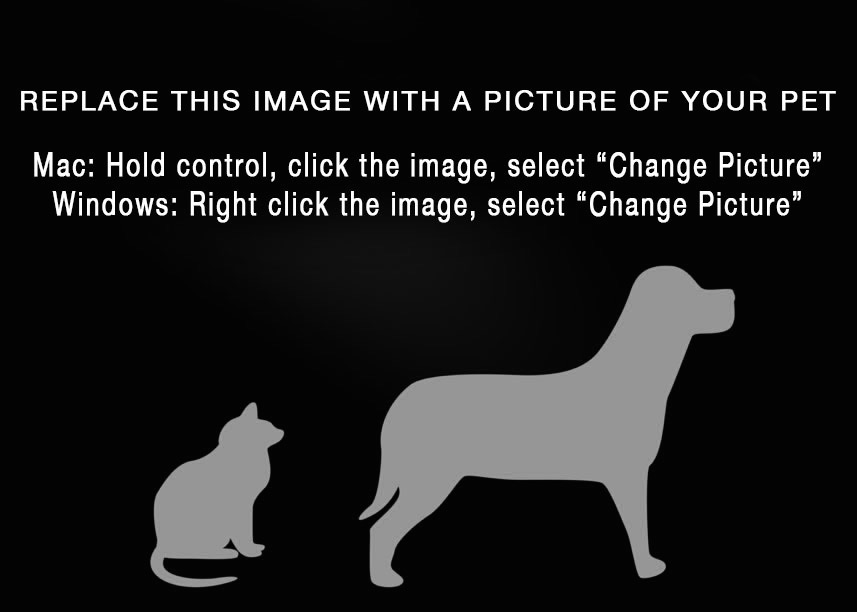 Your Pet’s NameBreed and ColorLast Seen: Date and LocationOther Identifiable Information, Distinguishing FeaturesIF YOU HAVE ANY INFORMATION PLEASE CALL:XXX-XXX-XXXXYour Pet’s NameBreed and ColorLast Seen: Date and LocationOther Identifiable Information, Distinguishing FeaturesIF YOU HAVE ANY INFORMATION PLEASE CALL:XXX-XXX-XXXX